В соответствии со статьей 179 Бюджетного кодекса Российской Федерации, Федеральным законом от 06.10.2003г. №131-ФЗ «Об общих принципах организации местного самоуправления в Российской Федерации», постановлениями администрации Бузулукского района от 12.12.2022 № 1271-п «Об утверждении порядка разработки, реализации и оценки эффективности муниципальных программ Бузулукского района», от 12.12.2022 № 1270-п «Об утверждении перечня муниципальных программ Бузулукского района на 2023 год» и руководствуясь статьей 24 Устава муниципального образования Бузулукский районп о с т а н о в л я ю:1. Утвердить муниципальную программу «Защита населения и территорий от чрезвычайных ситуаций природного и техногенного характера в муниципальном образовании Бузулукский район» согласно приложению. 2. Признать утратившим силу после 1 января 2023 года: - постановление администрации Бузулукского района от 17.12.2018 № 1518-п «Об утверждении муниципальной программы «Защита населения и территорий от чрезвычайных ситуаций природного и техногенного характера в муниципальном образовании Бузулукский район»; - постановление администрации Бузулукского района от 15.07.2019  № 615-п «О внесении изменений в постановление администрации района от 17.12.2018 № 1518-п «Об утверждении муниципальной программы «защита населения и территорий от чрезвычайных ситуаций природного и техногенного характера в муниципальном образовании Бузулукский район»; - постановление администрации Бузулукского района от 20.05.2020  № 365-п «О внесении изменений в постановление администрации района от 17.12.2018 № 1518-п «Об утверждении муниципальной программы «защита населения и территорий от чрезвычайных ситуаций природного и техногенного характера в муниципальном образовании Бузулукский район»;- постановление администрации Бузулукского района от 05.04.2021  № 247-п «О внесении изменений в постановление администрации района от 17.12.2018  № 1518-п «Об утверждении муниципальной программы «защита населения и территорий от чрезвычайных ситуаций природного и техногенного характера в муниципальном образовании Бузулукский район»;- постановление администрации Бузулукского района от 23.03.2022  № 227-п «О внесении изменений в постановление администрации района от 17.12.2018 № 1518-п «Об утверждении муниципальной программы «защита населения и территорий от чрезвычайных ситуаций природного и техногенного характера в муниципальном образовании Бузулукский район»;- постановление администрации Бузулукского района от 17.05.2022  № 444-п «О внесении изменений в постановление администрации района от 17.12.2018 № 1518-п «Об утверждении муниципальной программы «защита населения и территорий от чрезвычайных ситуаций природного и техногенного характера в муниципальном образовании Бузулукский район»;- постановление администрации Бузулукского района от 28.09.2022   № 924-п «О внесении изменений в постановление администрации района от 17.12.2018 № 1518-п «Об утверждении муниципальной программы «защита населения и территорий от чрезвычайных ситуаций природного и техногенного характера в муниципальном образовании Бузулукский район»;2. Настоящее постановление подлежит включению в областной регистр муниципальных нормативных правовых актов.3. Настоящее постановление вступает в силу после официального опубликования в газете «Российская провинция», но не ранее 01 января 2023 года, и подлежит официальному опубликованию на правовом интернет-портале Бузулукского района (www.pp-bz.ru).4. Контроль за исполнением настоящего постановления возложить на первого заместителя главы администрации района по оперативному управлению.Разослано:	в дело, Евсюкову А.Н., структурным отделам администрации  района, МКУ Бузулукского района УЭ и МТО, финансовому управлению, счетной палате, МКУЦ ЦБУ, Бузулукской межрайонной прокуратуре.                                                                          Приложение  к постановлению                                                                          администрации Бузулукского района                                                                    от __________________№_____Муниципальная программа«Защита населения и территорий от чрезвычайных ситуаций природного и техногенного характера в муниципальном образовании Бузулукский район»ПАСПОРТмуниципальной программы«Защита населения и территорий от чрезвычайных ситуаций природного и техногенного характера в муниципальном образовании Бузулукский район»(далее – Программа, муниципальная программа)2. Стратегические приоритеты развития муниципальной программыВ условиях развития научно-технического прогресса уязвимость общества и природы от различного рода чрезвычайных ситуаций возрастает, увеличивается количество пострадавших в них людей, а также ущерб, наносимый населению и экономике.Объекты транспортной инфраструктуры (железнодорожного, автомобильного видов транспорта) осуществляют на территории Бузулукского района   не только перевозку пассажиров, но и отгрузку, а также транспортировку нефти, нефтепродуктов и других опасных веществ.На территории всей Оренбургской области, а так же Бузулукского района  источниками событий чрезвычайного характера являются опасные природные явления, природные риски, которые представляют собой потенциальный источник угроз и рисков для жизнедеятельности населения. События последних лет, связанные с обильными снегопадами, снежными заносами на дорогах, паводковыми явлениями, природными пожарами, засухой, осадками в виде дождя и града, сопровождающиеся сильным ветром, являются ярким тому подтверждением.Таким образом, на территории Бузулукского района  сохраняется высокий уровень возникновения угроз чрезвычайных ситуаций.Нерешенными в сфере снижения рисков ЧС остаются следующие проблемы:- несовершенство системы функционирования сил и средств экстренного реагирования в сфере снижения рисков и смягчения последствий ЧС;- несовершенство систем мониторинга ЧС;Стратегия социально-экономического развития Бузулукского района на период до 2030 года предусматривает создание благоприятных условий для жизни, работы, отдыха и воспитания детей, обеспечение безопасности населения в целом.Программа направлена на обеспечение необходимого уровня защиты населения и территорий от ЧС, предупреждение и ликвидация чрезвычайных ситуаций природного и техногенного характера, спасению людей, материальных и культурных ценностей и оказанию помощи населению, пострадавшему в результате ЧС.Применение программно-целевого планирования в комплексе с полноценным ресурсным обеспечением является эффективным механизмом использования и дальнейшего развития имеющегося потенциала.Основными компонентами развития системы защиты населения и территорий от бедствий различного характера и ключевыми факторами достижения целей и задач Программы являются:- снижение рисков возникновения ЧС различного характера, а также сохранение здоровья людей, предотвращение ущерба материальных потерь путем заблаговременного проведения предупредительных мер;- совершенствование методов обучения руководящего состава и должностных лиц БРЗ ОТП РСЧС.Решение задач в области защиты населения и территории от ЧС природного и техногенного характера достигается за счет повышения эффективности реализации полномочий в области обеспечения безопасности жизнедеятельности населения, обновления парка технологического оборудования и технологий производства на потенциально опасных объектах и объектах жизнеобеспечения, внедрения современных технических средств информирования и оповещения населения в местах их массового пребывания, а также разработки системы принятия мер по снижению риска и смягчению последствий ЧС техногенного и природного характера.Для достижения ожидаемых результатов необходимо реализовать мероприятия, запланированные данной программой.3. Показатели муниципальной программы.Показатели муниципальной программы представлены в приложении № 1 к программе. 4. Структура муниципальной ПрограммыСтруктура муниципальной программы представлена в приложении № 2 программе. 5. Финансовое обеспечение муниципальной программы Бузулукского районаФинансовое обеспечение муниципальной программы Бузулукского района приведено в приложении № 3 к программе. Показатели муниципальной программы                                                                                                                                              Приложение № 2 к муниципальной                                                                                                                                              программе «Защита населения                                                                                                                                               и территорий от чрезвычайных                                                                                                                                              ситуаций природного и техногенного                                                                                                                                              характера в муниципальном                                                                                                                                               образовании Бузулукский район»Структура муниципальной программыФинансовое обеспечениемуниципальной программы Бузулукского района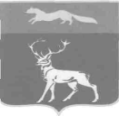 АДМИНИСТРАЦИЯМУНИЦИПАЛЬНОГО ОБРАЗОВАНИЯБУЗУЛУКСКИЙ  РАЙОНОРЕНБУРГСКОЙ ОБЛАСТИПОСТАНОВЛЕНИЕ
[МЕСТО ДЛЯ ШТАМПА]г.  Бузулук АДМИНИСТРАЦИЯМУНИЦИПАЛЬНОГО ОБРАЗОВАНИЯБУЗУЛУКСКИЙ  РАЙОНОРЕНБУРГСКОЙ ОБЛАСТИПОСТАНОВЛЕНИЕ
[МЕСТО ДЛЯ ШТАМПА]г.  Бузулук ПроектПроектОб утверждении муниципальной программы «Защита населения и территорий от чрезвычайных ситуаций природного и техногенного характера в муниципальном образовании Бузулукский район» Глава районаН.А. Бантюков[МЕСТО ДЛЯ ПОДПИСИ][МЕСТО ДЛЯ ПОДПИСИ]Ответственный исполнитель программыАдминистрация муниципального образования Бузулукский район Оренбургской области.Общий контроль за исполнением Программы  осуществляет глава района. Непосредственный контроль за выполнением мероприятий программы осуществляет начальник отдела по делам ГО и ЧС.Соисполнители программыОтдел по делам ГО и ЧС администрации района, МКУ Бузулукского района «УЭ и МТО» (по согласованию).Участники программыОтдел по делам ГО и ЧС администрации района, МКУ Бузулукского района «УЭ и МТО» (по согласованию).Период реализации программы2023-2030 годыЦель программыПовышение защищенности населения и территории муниципального образования Бузулукский район от чрезвычайных ситуаций природного и техногенного характераЗадачи программы1. Совершенствование функционирования Бузулукского районного звена Оренбургской территориальной подсистемы единой государственной системы предупреждения и ликвидации чрезвычайных ситуаций;2. Обеспечение эффективного предупреждения и ликвидация чрезвычайных ситуаций муниципального и межмуниципального характера;3. Защита населения и территории муниципального образования Бузулукский район от чрезвычайных ситуаций муниципального и межмуниципального характера;Объем бюджетных ассигнований программы, в том числе по годам реализации38011,4 тыс. рублей, в том числе по годам реализации:2023 год – 4854,5 тыс. рублей2024 год – 4736,7 тыс. рублей2025 год – 4736,7 тыс. рублей2026 год – 4736,7 тыс. рублей2027 год – 4736,7 тыс. рублей2028 год – 4736,7 тыс. рублей2029 год – 4736,7 тыс. рублей2030 год – 4736,7 тыс. рублей.Приложение № 1 к муниципальной программе «Защита населения и территорий от чрезвычайных ситуаций природного и техногенного характера в муниципальном образовании Бузулукский район»№ п/пНаименование показателяЕдиница измеренияБазовое значение Значение показателя Значение показателя Значение показателя Значение показателя Значение показателя Значение показателя Значение показателя Значение показателя ДокументОтветственный за достижение показателя № п/пНаименование показателяЕдиница измеренияБазовое значение 2023 год2024 год2025 год2026 год2027 год2028 год2029 год2030 годДокументОтветственный за достижение показателя 1234567891011121314Муниципальная программаКомплекс процессных мероприятий «Финансовое обеспечение мероприятий по  защите населения и  территории от чрезвычайных ситуаций природного и техногенного характера в муниципальном образовании Бузулукский район»Муниципальная программаКомплекс процессных мероприятий «Финансовое обеспечение мероприятий по  защите населения и  территории от чрезвычайных ситуаций природного и техногенного характера в муниципальном образовании Бузулукский район»Муниципальная программаКомплекс процессных мероприятий «Финансовое обеспечение мероприятий по  защите населения и  территории от чрезвычайных ситуаций природного и техногенного характера в муниципальном образовании Бузулукский район»Муниципальная программаКомплекс процессных мероприятий «Финансовое обеспечение мероприятий по  защите населения и  территории от чрезвычайных ситуаций природного и техногенного характера в муниципальном образовании Бузулукский район»Муниципальная программаКомплекс процессных мероприятий «Финансовое обеспечение мероприятий по  защите населения и  территории от чрезвычайных ситуаций природного и техногенного характера в муниципальном образовании Бузулукский район»Муниципальная программаКомплекс процессных мероприятий «Финансовое обеспечение мероприятий по  защите населения и  территории от чрезвычайных ситуаций природного и техногенного характера в муниципальном образовании Бузулукский район»Муниципальная программаКомплекс процессных мероприятий «Финансовое обеспечение мероприятий по  защите населения и  территории от чрезвычайных ситуаций природного и техногенного характера в муниципальном образовании Бузулукский район»Муниципальная программаКомплекс процессных мероприятий «Финансовое обеспечение мероприятий по  защите населения и  территории от чрезвычайных ситуаций природного и техногенного характера в муниципальном образовании Бузулукский район»Муниципальная программаКомплекс процессных мероприятий «Финансовое обеспечение мероприятий по  защите населения и  территории от чрезвычайных ситуаций природного и техногенного характера в муниципальном образовании Бузулукский район»Муниципальная программаКомплекс процессных мероприятий «Финансовое обеспечение мероприятий по  защите населения и  территории от чрезвычайных ситуаций природного и техногенного характера в муниципальном образовании Бузулукский район»Муниципальная программаКомплекс процессных мероприятий «Финансовое обеспечение мероприятий по  защите населения и  территории от чрезвычайных ситуаций природного и техногенного характера в муниципальном образовании Бузулукский район»Муниципальная программаКомплекс процессных мероприятий «Финансовое обеспечение мероприятий по  защите населения и  территории от чрезвычайных ситуаций природного и техногенного характера в муниципальном образовании Бузулукский район»Муниципальная программаКомплекс процессных мероприятий «Финансовое обеспечение мероприятий по  защите населения и  территории от чрезвычайных ситуаций природного и техногенного характера в муниципальном образовании Бузулукский район»Муниципальная программаКомплекс процессных мероприятий «Финансовое обеспечение мероприятий по  защите населения и  территории от чрезвычайных ситуаций природного и техногенного характера в муниципальном образовании Бузулукский район»1Уровень готовности сил и средства для предупреждения и ликвидации чрезвычайных ситуаций%727680848688909294Постановлении администрации Бузулукского района от 08.12.2010 № 1570 «О создании единой дежурно- диспетчерской службы».Постановление администрации Бузулукского района  от 25.05.2020 № 390 «Об утверждении положения о Бузулук скоком районном муниципальном звене Оренбургской территориальной подсистемы единой государственной системы предупреждения и ликвидации чрезвычайных ситуаций Отдел по делам ГО и ЧС администрации Бузулукского района 2.Увеличение доли населения, обученного действиям по сигналам экстренного оповещения, правилам поведения в чрезвычайных ситуацияхтыс. чел.8,010,12,014,016,018,020,022,024,0Постановление администрации Бузулукского района от 19.02.2007 № 101-п «Об организации обучения населения по вопросам безопасности жизнедеятельности на территории муниципального образования Бузулукский район»Отдел по делам ГО и ЧС администрации Бузулукского района3.Совершенствование нормативно – правовой базы в области гражданской обороны, предупреждения и ликвидации чрезвычайных ситуацийДа-1Нет-0111111111-Отдел по делам ГО и ЧС администрации Бузулукского района№ п/пЗадачи структурного элементаЗадачи структурного элементаКраткое описание ожидаемых эффектов от реализации задачи структурного элементаСвязь с показателями12234Комплекс процессных мероприятий «Защита населения и территорий от чрезвычайных ситуаций природного и техногенного характера в муниципальном образовании Бузулукский район»Комплекс процессных мероприятий «Защита населения и территорий от чрезвычайных ситуаций природного и техногенного характера в муниципальном образовании Бузулукский район»Комплекс процессных мероприятий «Защита населения и территорий от чрезвычайных ситуаций природного и техногенного характера в муниципальном образовании Бузулукский район»Комплекс процессных мероприятий «Защита населения и территорий от чрезвычайных ситуаций природного и техногенного характера в муниципальном образовании Бузулукский район»Комплекс процессных мероприятий «Защита населения и территорий от чрезвычайных ситуаций природного и техногенного характера в муниципальном образовании Бузулукский район»Администрация города Бузулука (отдел по делам ГО и ЧС), МКУ Бузулукского района «УЭ и МТО»Администрация города Бузулука (отдел по делам ГО и ЧС), МКУ Бузулукского района «УЭ и МТО»Администрация города Бузулука (отдел по делам ГО и ЧС), МКУ Бузулукского района «УЭ и МТО»Администрация города Бузулука (отдел по делам ГО и ЧС), МКУ Бузулукского района «УЭ и МТО»Администрация города Бузулука (отдел по делам ГО и ЧС), МКУ Бузулукского района «УЭ и МТО»1Обеспечение деятельности служб защиты населения и территорий от чрезвычайных ситуаций межмуниципального и муниципального характера и гражданской обороны.Уменьшение времени на ликвидацию ЧС Уменьшение времени на ликвидацию ЧС Уровень готовности сил и средств для предупреждения и ликвидации чрезвычайных ситуаций2.Обучение населения защите от ЧС и стихийных бедствий по вопросам гражданской обороныУвеличение численности  населения до 24 тысяч человек, обкаченного действиям по сигналам экстренного оповещения, правилам поведения в ЧС. Увеличение численности  населения до 24 тысяч человек, обкаченного действиям по сигналам экстренного оповещения, правилам поведения в ЧС. Увеличение доли населения, обученного действиям по сигналам экстренного оповещения, правилам поведения в чрезвычайных ситуациях.3.Разработка и корректировка нормативных правовых актов в области ГО, предупреждения и ликвидации ЧСРеализация требований основных нормативных актов по вопросам ГО, защите населения и территорий от ЧС природного и техногенного характера.Реализация требований основных нормативных актов по вопросам ГО, защите населения и территорий от ЧС природного и техногенного характера.Совершенствование нормативно-правовой базы в области гражданской обороны, предупреждения и ликвидации чрезвычайных ситуаций.Приложение № 3  к муниципальной программе «Защита населения и территорий от чрезвычайных ситуаций природного и техногенного характера в муниципальном образовании Бузулукский район»Приложение № 3  к муниципальной программе «Защита населения и территорий от чрезвычайных ситуаций природного и техногенного характера в муниципальном образовании Бузулукский район»№ п/пНаименование муниципальной программы, направления, структурного элементаГлавный распорядитель бюджетных средств (ответственный исполнитель, соисполнитель, участник)Объем финансового обеспечения по годам реализации, тыс. рублейОбъем финансового обеспечения по годам реализации, тыс. рублейОбъем финансового обеспечения по годам реализации, тыс. рублейОбъем финансового обеспечения по годам реализации, тыс. рублейОбъем финансового обеспечения по годам реализации, тыс. рублейОбъем финансового обеспечения по годам реализации, тыс. рублейОбъем финансового обеспечения по годам реализации, тыс. рублейОбъем финансового обеспечения по годам реализации, тыс. рублейОбъем финансового обеспечения по годам реализации, тыс. рублейОбъем финансового обеспечения по годам реализации, тыс. рублейОбъем финансового обеспечения по годам реализации, тыс. рублей№ п/пНаименование муниципальной программы, направления, структурного элементаГлавный распорядитель бюджетных средств (ответственный исполнитель, соисполнитель, участник)ГРБСЦСР2023год2024 год2025 год 2026год2027год2028 год 2029 год2030 годВсего 123467891011121314151.Муниципальная программа«Защита населения и территорий от чрезвычайных ситуаций природного и техногенного характера в муниципальном образовании Бузулукский район»Всего, в том числе:50120401900804854,54736,74736,74736,74736,74736,74736,74736,738011,41.Муниципальная программа«Защита населения и территорий от чрезвычайных ситуаций природного и техногенного характера в муниципальном образовании Бузулукский район»Администрация Бузулукского района50120401900804854,54736,74736,74736,74736,74736,74736,74736,738011,42.Финансовое обеспечение мероприятий по защите населения и территорий от чрезвычайных ситуаций природного и техногенного характера в муниципальном образовании Бузулукский районВсего, в том числе50120401900804854,54736,74736,74736,74736,74736,74736,74736,738011,42.Финансовое обеспечение мероприятий по защите населения и территорий от чрезвычайных ситуаций природного и техногенного характера в муниципальном образовании Бузулукский районАдминистрация Бузулукского района50120401900804854,54736,74736,74736,74736,74736,74736,74736,738011,42.Расходы на выплату персоналу казенных учрежденийАдминистрация Бузулукского района50120401900804646,74646,74646,74646,74646,74646,74646,74646,737173,62.Иные закупки товаров, работ и услуг для обеспечения государственных (муниципальных) нуждАдминистрация Бузулукского района5012040190080207,890,090,090,090,090,090,090,0837,8